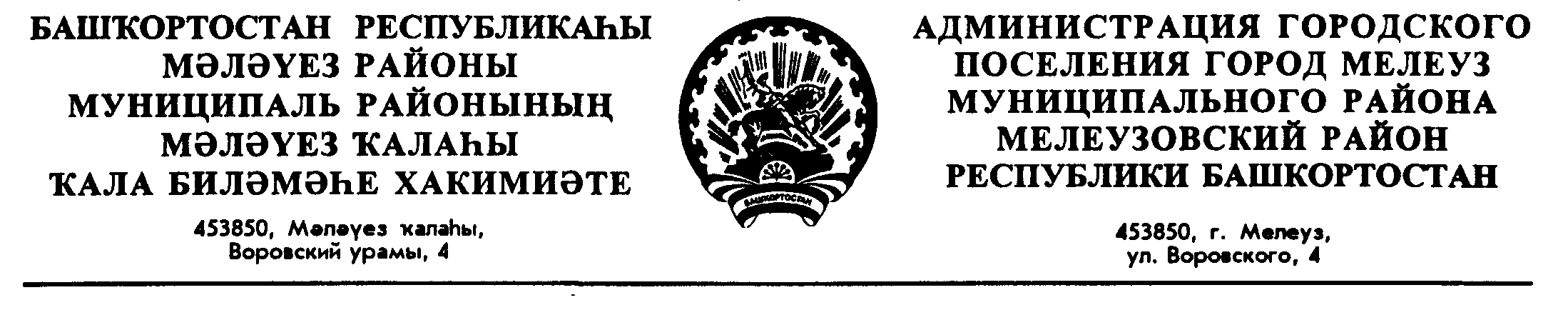        П О С Т А Н О В Л Е Н И Е                                      Ҡ А Р А Р« 02   »  июня   2020 г.               №199	         « 02   » июнь   2020  й.ГО ОБСУЖДЕ  « ___ » __________ 219 г.О внесении изменений в муниципальную программу «Формирование современной городской среды в городском поселении город  Мелеуз муниципального района Мелеузовский район Республики Башкортостан на 2018 - 2024 годы», утвержденную постановлением Администрации от 14 января 2020 года  № 08
        В соответствии с постановлением Правительства Республики Башкортостан от  13 февраля 2019 года №68 «Об утверждении Порядка предоставления субсидии из бюджета Республики Башкортостан бюджетам муниципальных районов и городских округов Республики Башкортостан на поддержку муниципальных программ (подпрограмм) формирования современной городской среды»,Постановляю:Внести изменения в муниципальную программу «Формирование современной городской среды в городском поселении город Мелеуз муниципального района Мелеузовский район Республики Башкортостан на 2018-2024 годы», утвержденную постановлением Администрации от 14 января 2020 года № 08 следующего содержания:раздел 6 и приложение 4 муниципальной программы  изложить в новой редакции согласно приложения к настоящему постановлению.2. Контроль по исполнению настоящего постановления возложить на заместителя главы Администрации по городскому хозяйству  городского поселения город Мелеуз муниципального района Мелеузовский район Республики Башкортостан Р.Н. Гайсин.Глава Администрации	Ф.К. ИскужинСогласовано:Заместитель главы Администрациипо городскому хозяйству	Р.Н. ГайсинУправляющий делами	Г.А. МасагутоваГлавный юрисконсульт	С.Р. ИсякаеваА.Р. Ковинская(34764) 3 71 17                                                                                  Приложение                                                                                    к постановлению Администрации                                                                                                    городского поселения город Мелеуз                                                                                   муниципального района                                                                                          Мелеузовский район                                                                           Республики Башкортостан                                                                              от 02 июня 2020 года № 199Раздел 6 муниципальной программы«Формирование современной городской среды в городском поселении город Мелеуз муниципального района Мелеузовский район Республики Башкортостан на 2018 – 2024 годы» (новая редакция)6. Механизм реализации ПрограммыРеализация Программы осуществляется в соответствии с нормативными правовыми актами Администрации городского поселения город Мелеуз муниципального района Мелеузовский район Республики Башкортостан. Разработчиком и исполнителем Программы является Администрация городского поселения город Мелеуз муниципального района Мелеузовский район Республики Башкортостан.Исполнитель Программы осуществляет: - прием заявок на участие в отборе дворовых территорий МКД для включения в адресный перечень дворовых территорий  МКД и заявок на участие в отборе общественных территорий;- представляет заявки общественной комиссии, созданной постановлением Администрации городского поселения город Мелеуз муниципального района Мелеузовский район Республики Башкортостан.Адресный перечень дворовых территорий МКД и общественных территорий включаются в Программу по результатам общественного обсуждения.Исполнитель Программы несет ответственность за качественное и своевременное их выполнение, целевое и рационально использование средств, предусмотренных Программой, своевременное информирование о реализации Программы.Исполнитель Программы организует выполнение программных мероприятий путем заключения соответствующих муниципальных контрактов с подрядными организациями и осуществляет контроль за надлежащим исполнением подрядчиками обязательств по муниципальным контрактам.Перечень видов работ по благоустройству общественных территорий, на которые может быть израсходована субсидия, включает:- инженерно-геодезические и инженерно-геологические работы;- разработку проектно-сметной документации и ее экспертизу;- установку ограждений (в том числе декоративных), заборов;- закупку и установку малых архитектурных форм, детского и спортивного оборудования;- озеленение;- мощение и укладку иных покрытий;- укладку асфальта;- устройство дорожек, в том числе велосипедных;- установку источников света, иллюминаций, освещения, включая архитектурно-художественное;- установку информационных стендов и знаков;- изготовление и установку стел;- изготовление, установку или восстановление произведений монументально-декоративного искусства;- установку и подключение к инженерным сетям некапитальных нестационарных объектов, по определению относящихся к малым архитектурным формам;- приобретение и установку программно-технических комплексов видеонаблюдения (в случае, если установка указанных комплексов предусмотрена проектом благоустройства или сметной документацией на благоустройство общественных территорий, имеющей положительное заключение органа государственной экспертизы);- работы по берегоукреплению (при необходимости осуществления таковых для проведения работ по благоустройству в случае, если данные виды работ предусмотрены проектом благоустройства или иной сметной документацией на благоустройство общественных территорий муниципальных образований, имеющей положительное заключение органа государственной экспертизы).Отбор подрядных организаций осуществляется в порядке, установленном Федеральным законом от 05 апреля 2013 года № 44-ФЗ «О контрактной системе в сфере закупок товаров, работ, услуг для обеспечения государственный и муниципальных нужд». Экономия средств от проведенных аукционных процедур направляется на дополнительные объемы работ и благоустройство объектов последующих периодов.По окончании работ по благоустройству дворовых территорий Администрация городского поселения город Мелеуз муниципального района Мелеузовский район Республики Башкортостан передает выполненные по муниципальному контракту в рамках муниципальной    программы  «Формирование современной городской среды в городском поселении  город Мелеуз муниципального района Мелеузовский район РБ на 2018-2024 года», а представители собственников МКД принимает объекты благоустройства дворовых территорий (оборудование) по акту приема-передачи (Приложении № 9). Объекты,  указанные  Акте приема-передачи объектов благоустройства являются общей долевой собственностью,  подлежат  включению в состав общего имущества в МКД в целях осуществления последующего содержания и текущего ремонта в соответствие с требованиями законодательства Российской Федерации. Основной адресный перечень по благоустройству общественных территорий муниципальной программы «Формирование современной городской в городском поселении город Мелеуз муниципального района Мелеузовский район Республики Башкортостан на 2018-2024 годы» указан в Приложении № 4.Основной адресный перечень по благоустройству дворовых территорий муниципальной программы в городском поселении город Мелеуз муниципального района Мелеузовский район Республики Башкортостан на 2018-2024 годы» указан в Приложении № 5.План реализации муниципальной программы «Формирование современной городской среды в городском поселении город Мелеуз муниципального района Мелеузовский район Республики Башкортостан на 2018-2024 годы» указан в Приложении № 6.Перечень минимальных работ с визуализацией элементов благоустройства и нормативной стоимостью указан в Приложении № 7.   Нормативная стоимость  (единичные расценки) работ по благоустройству дворовых территорий, входящих в состав минимального и дополнительного перечней таких работ определяется нормативной базой данных и указана в Приложении № 8.   Муниципальная программа подлежит актуализации, исходя из фактического финансирования и результатов инвентаризации. Управляющий делами					  Г.А. МасагутоваПриложение № 4к муниципальной программе «Формирование современной      городской среды в городском поселении город Мелеуз муниципального района Мелеузовский район Республики Башкортостан на 2018-2024 годы» от 02 июня 2020 г. № 199Адресный перечень общественных территорий, нуждающихся в благоустройстве и подлежащих благоустройству в 2018-2024 годы (новая редакция)№ п\пНаименование населенного пунктаНаименование общественной территорииАдрес местонахождения общественной территорииПлощадь общественной территории, кв.мИтого стоимость работ, руб.В том числе:В том числе:№ п\пНаименование населенного пунктаНаименование общественной территорииАдрес местонахождения общественной территорииПлощадь общественной территории, кв.мИтого стоимость работ, руб.Средства РФ, руб. (83,551%)Средства РБ, руб. (16,449%)Средства МОСредства МО                                                                      2018 год                                                                      2018 год                                                                      2018 год                                                                      2018 год                                                                      2018 год                                                                      2018 год1Городское поселение город Мелеуз муниципального района Мелеузовский район Республики БашкортостанПарк культуры и отдыха «Слава»РБ, г. Мелеуз, ул. 50 лет ВЛКСМ, 6932558948474,006970223,381372261,33605989,29605989,292019 год2019 год2019 год2019 год2019 год2019 год2019 год2019 год2019 год2019 год№ п\пНаименование населенного пунктаНаименование общественной территорииАдрес местонахождения общественной территорииПлощадь общественной территории, кв.мИтого стоимость работ, руб.В том числе:В том числе:№ п\пНаименование населенного пунктаНаименование общественной территорииАдрес местонахождения общественной территорииПлощадь общественной территории, кв.мИтого стоимость работ, руб.Средства РФ, руб. (98%)Средства РБ, руб. (2%)Средства МО, руб. (5%)Средства МО, руб. (5%)2Городское поселение город Мелеуз муниципального района Мелеузовский район Республики БашкортостанСквер «Семья»РБ, г.Мелеуз, ул.Октябрьская, 5Б368218692060,9517445923,55356039,26890098,14890098,143Городское поселение город Мелеуз муниципального района Мелеузовский район Республики БашкортостанНабережная реки Мелеузка в районе «Дворца Спорта» (1этап)РБ, г.Мелеуз, ул Каранская, д.3487918692060,954Городское поселение город Мелеуз муниципального района Мелеузовский район Республики БашкортостанОбщественная территория («Досуговая площадка») микрорайона «Тугайлы»РБ, г.Мелеуз, ул.Валиди, д.55б38805Городское поселение город Мелеуз муниципального района Мелеузовский район Республики БашкортостанСквер «Юность»РБ, г.Мелеуз, 31 микрорайон, д.1438286Общественная территория микрорайона «Молодежный»РБ, г.Мелеуз, ул.Победы, д.17в3802020 год2020 год2020 год2020 год2020 год2020 год2020 год2020 год2020 год2020 год№ п\пНаименование населенного пунктаНаименование общественной территорииАдрес местонахождения общественной территорииПлощадь общественной территории, кв.мИтого стоимость работ, руб.В том числе:В том числе:№ п\пНаименование населенного пунктаНаименование общественной территорииАдрес местонахождения общественной территорииПлощадь общественной территории, кв.мИтого стоимость работ, руб.Средства РФ, руб. (98%)Средства РБ, руб. (2%)Средства МО, руб. (5%)Средства МО, руб. (5%)7Городское поселение город Мелеуз муниципального района Мелеузовский район Республики БашкортостанНабережная реки Мелеузка в районе «Дворца Спорта» (2этап)РБ, г.Мелеуз, ул Каранская, д.3887059 613 532,3355500198,601132657,112980676,622980676,628Городское поселение город Мелеуз муниципального района Мелеузовский район Республики БашкортостанНабережная р. Мелеузка (правый берег) (1этап) г. Мелеуз, ул.Воровского, д.1130000126 000 000,009Городское поселение город Мелеуз муниципального района Мелеузовский район Республики БашкортостанОбщественная территория микрорайона «Питомник»РБ, г.Мелеуз, ул.Бульварная, д.2824010Городское поселение город Мелеуз муниципального района Мелеузовский район Республики БашкортостанСквер микрорайона Сахарныйг. Мелеуз, ул. Комарова, д.35100                   2021 год                   2021 год                   2021 год                   2021 год                   2021 год                   2021 год                   2021 год                   2021 год11Городское поселение город Мелеуз муниципального района Мелеузовский район Республика БашкортостанНабережная р. Мелеузка (правый берег) (2этап) г. Мелеуз, ул.Воровского, д.113000036 000 000,0012Городское поселение город Мелеуз муниципального района Мелеузовский район Республика БашкортостанПешеходная зона ул.Ленина (от ул.Доковская до ул.Южная)г. Мелеуз, ул.Ленина, д.12-д.301860013Городское поселение город Мелеуз муниципального района Мелеузовский район Республика БашкортостанЗеленая зона микрорайон Молодежныйг. Мелеуз, ул.Биишева, д.2322614Городское поселение город Мелеуз муниципального района Мелеузовский район Республика БашкортостанСквер памяти павшим в гражданской войнег. Мелеуз, ул.Советская, д.1318282022 год2022 год2022 год2022 год2022 год2022 год2022 год2022 год2022 год2022 год15Городское поселение город Мелеуз муниципального района Мелеузовский район Республики БашкортостанПарк им.Ю.А. Гагарина (2этап)г. Мелеуз, ул.Парковая, д.111200016Городское поселение город Мелеуз муниципального района Мелеузовский район Республики БашкортостанСквер пл.Элеватораг. Мелеуз, пл.Элеватора, д.7190017Городское поселение город Мелеуз муниципального района Мелеузовский район Республики БашкортостанОбщественная территория пл. Лесокомбинатаг. Мелеуз, пл. Лесокомбината, д.100018Городское поселение город Мелеуз муниципального района Мелеузовский район Республики БашкортостанОбщественная территория микрорайона №32РБ, г.Мелеуз, 32 микрорайон, д.844502023 год2023 год2023 год2023 год2023 год2023 год2023 год2023 год2023 год2023 год19Городское поселение город Мелеуз муниципального района Мелеузовский район Республики БашкортостанПарк культуры и отдыха «Слава» (2этап)РБ, г. Мелеуз, ул. 50 лет ВЛКСМ, 69325520Городское поселение город Мелеуз муниципального района Мелеузовский район Республики БашкортостанГородской пляжг Мелеуз, ул М.Гафури, д. 30  65552                    2024 год                    2024 год                    2024 год                    2024 год                    2024 год                    2024 год                    2024 год                    2024 год21Городское поселение город Мелеуз муниципального района Мелеузовский район Республики БашкортостанЗеленая зона в районе профилактория «Родник»г. Мелеуз, ул. М. Береговая, д.11983222Городское поселение город Мелеуз муниципального района Мелеузовский район Республики БашкортостанБульвар Славыг. Мелеуз, ул. Бульвар Славы23100